                                                                                                                                          Garut,11-April-2015                                                                                                                                                    Kepada Yth,                                                                                                                                           Manager Personalia                                                                                                                              PT.INDOSURYA FINANCIAL SERVICE                                                                                                                                                  Di tempat.                                            Dengan hormat,             Bersama ini saya mengajukan surat  permohonan lamaran pekerjaan ke perusahaan yang Bapak / Ibu pimpin untuk menempati posisi sebagai Marketing/Sales/Adminstrasi,Adapun mengenai data pribadi singkat saya adalah sebagai berikut:Nama                                 : Perry DevyantoTempat/Tgl. Lahir	: Garut,23 Desember 1982Pendidikan		: SMU YBKP3 GARUTAlamat	:	Jln Guntur bbk pajagalan-GARUT KOTASebagai bahan pertimbangan saya lampirkan :1) Daftar Riwayat Hidup2) Pas Photo3) Scan Ijazah Terakhir  (Menyusul)4) Scan Transkrip Nilai  (Menyusul)5) Scan KTP  (Menyusul)Demikian surat permohonan lamaran pekerjaan ini saya ajukan, besar harapan bahwa Bapak / Ibu dapat mempertimbangkannya kembali, Atas perhatian dan kesempatan yang diberikan saya ucapkan terima kasih.                                                                                                                                                              Hormat Saya,                                                                                                                                                          (Perry Devyanto)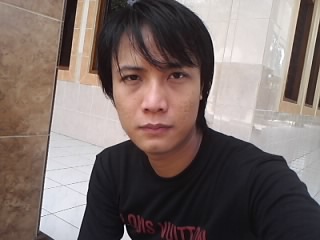 DAFTAR RIWAYAT HIDUPKETERANGAN IDENTITAS :Nama			:  Perry DevyantoUsia			:  32 TahunTempat/Tgl lahir		:  Garut,23 Desember 1982Jenis Kelamian		:  Laki Laki	TB/BB  173cm/65kgAgama			:  IslamStatus Pernikahan		:  Belum Menikah	Alamat sekarang	:  Jln Guntur bbk pajagalan-GARUT KOTA  No. Telpon	: 081290780205 -  08978283677Email			 : xpepey@gmail.com – vivala_pery@yahoo.co.idKETERANGAN PENDIDIKAN FORMAL :SD							TAHUN  1995	 LULUSSMP							TAHUN  1998	 LULUSSMU 							TAHUN  2001	 LULUSPENGALAMAN KERJA  :PT. PELITA MULIA PRATAMAMasa Kerja 		:  2003– 2004Bagian			:  FinishingJabatan			:  Staff ProduksiFood CourtMasa Kerja 		:  2005 – 2006Bagian			:  WaiterJabatan			:  WaiterPT.KOPERASI KARYA DHARMA (PT.RUKINDO)Masa Kerja                       : 2007 – 2014Bagian                               : staf Administrasi Saya pribadi disiplin,tekun,cepat memahami hal baru,loyal,komunikatif,bisa bekerjasama dengan team,not bad in English spoken or written,dan bisa mengoperasikan computer,Terima Kasih.Demikian Daftar Riwayat Hidup ini dibuat dengan sebenar-benarnya    Hormat Saya,                                                         (Perry Devyanto)